Captions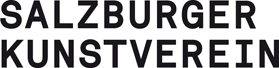 A Flower in My Mouth12 April – 7 July 20191-15Exhibition view A Flower in My Mouth, Salzburger Kunstverein 2019, photo: Andrew Phelps, © Salzburger Kunstverein.16Sara Giannini, Amaze Arose, 2019, wall installation, sheets of paper. Exhibition view A Flower in My Mouth, Salzburger Kunstverein 2019, photo: Andrew Phelps, © Salzburger Kunstverein.17-18Linder, The Myth of the Birth of the Hero iii; Untitled; The Myth of the Birth of the Hero ii, 2012, photomontages, courtesy of Modern Art, London. Exhibition view A Flower in My Mouth, Salzburger Kunstverein 2019, photo: Andrew Phelps, © Salzburger Kunstverein.19Left: Mehraneh Atashi, I Never Found Those Lips Again, 2019, polaroid Collages, air dried clay, pigment. Right: Azin Feizabadi, Flowers, 2005, video, 10 min 32 sec. Exhibition view A Flower in My Mouth, Salzburger Kunstverein 2019, photo: Andrew Phelps, © Salzburger Kunstverein.20-21Mehraneh Atashi, I Never Found Those Lips Again, 2019, polaroid collages, dry air clay, pigment. Exhibition view A Flower in My Mouth, Salzburger Kunstverein 2019, photo: Andrew Phelps, © Salzburger Kunstverein.22Jacopo Miliani, Stolen Flowers 盗まれた花, 2019, video. Exhibition view A Flower in My Mouth, Salzburger Kunstverein 2019, photo: Andrew Phelps, © Salzburger Kunstverein.23-24Exhibition view A Flower in My Mouth, Salzburger Kunstverein 2019, photo: Andrew Phelps, © Salzburger Kunstverein.Performances am Eröffnungsabend, 12.04.201925-30Astrit Ismaili, The Coca Cola Flower, 2019. Photo 25,28,29: Angelika Aichinger, © Salzburger Kunstverein.Photo 26,27,30: Jacopo Miliani, © Salzburger Kunstverein.31Ashkan Sepahvand, (Her) Vision Must Be Protected, 2019. Photo: Angelika Aichinger, © Salzburger Kunstverein.32Model dressed by Marios. Photo: Angelika Aichinger, © Salzburger Kunstverein.33-34LANOCHE/Ángela de la Serna. Photo: Jacopo Miliani, © Salzburger Kunstverein.35Model dressed by Marios. Photo: Angelika Aichinger, © Salzburger Kunstverein.36Photo: Angelika Aichinger, © Salzburger Kunstverein.